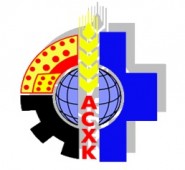 356304, Ставропольский край, Александровский район, село Александровское, ул.Энгельса, 26
Телефон/факс: 886557 2-78-18 
Сайт: http://www.асхк.рф/
Эл. почта: acxk@acxk.ruЭССЕ НА ТЕМУ «ХОЧУ БЫТЬ УСЛЫШАННЫМ»Щекин Андрей Сергеевич, студент 2 курсаОтделения «Ветеринарии и технологии»Государственное бюджетное профессиональное образовательное учреждение «Александровский сельскохозяйственный колледж»Научный руководительМарцева Виолетта Викторовна, преподавательКто я такой? Обыкновенный студент Александровского сельскохозяйственного колледжа. Однокурсники считают меня неплохим человеком, но так это или не так не мне судить. Лучше всего каждый понимает сам себя. Иногда очень хочется быть услышанным, поэтому мою творческую работу нельзя считать исповедью. Это, скорее всего, попытка представить себе то, как я понимаю свои права и права других людей.Вот уже второй год учусь в колледже, взрослею, многое понимаю по- другому: что – то принимаю, что-то нет. А главное  – читаю и читаю.Сегодня все говорят о правах детей. Но умеем ли мы пользоваться своими правами? Часто слышу, как преподаватели просят убрать территорию или кабинет, а в ответ слышат слова «не имеете права». К сожалению, мало кто задумывается, что если есть права, то есть и обязанности. Законом почему-то (для меня этот факт весьма странен) не установлены какие-либо наши обязанности, но это ведь не значит, что мы можем получать всё, а сами не принимать никакого участия в жизни учебного заведения. Человек не одинок. Он не существует сам по себе. Очень хорошо, что сейчас есть в школах омбудсмены. Надо и в колледжах ввести такую должность. Здесь тоже много проблем. Кто объяснит, кто поможет? Вот и обращаются эти дети к Интернету. Взрослый мир не так-то прост. У нас есть улица, построенная специально для взрослых детей-сирот, и когда едешь мимо, грустно смотреть на то то, как красивые дома зарастают травой. Действительно,  прав своих эти дети добились, а вот обязанностям никто не научил. Нет такого закона.В нашем колледже постоянно проходят мероприятия по разъяснению уголовного, гражданского, административного законодательства совместно с представителями правоохранительных органов. Эти люди  формируют у нас позитивное правосознание, оказывают социально-правовую помощь. Студенты получают ответы и на личные вопросы. Нам не нужна нудная мораль, выводы мы делаем, когда слышим яркие примеры из практики самих полицейских, сотрудников прокуратуры. Такие мероприятия, я думаю, способствуют воспитанию у нас уважения к закону, стремлению к здоровому образу жизни. Права детей провозглашены в Конвенции Организации Объединённых наций, Конституции Российской Федерации, в разных Кодексах. В колледже на видном месте висят выписки из Закона «Об образовании». Это я, дотошный человек во всём, пытаюсь разобраться в своих правах и обязанностях. А основная масса студентов, как и школьников, даже не представляют, что есть такой Закон. Подписали при поступлении, что будут соблюдать Устав и правила учебного заведения, посещать занятия, уважать честь и достоинство других, выполнять определённые требования и ….. забыли. За месяц учёбы тьма пропусков, постоянные «походы» на Совет отделения, вызовы родителей. Почему так происходит? Думаю, что не научили обязанностям в семье (всё можно было), в школе ,а в колледже считают, что мы взрослые. Вот и вырастают люди, которые знают только одно слово «хочу». Только и слышно «я имею право», и опять же: а где обязанности? Привыкли только брать, а отдавать – нет. А ведь каждое право порождает обязанности. Надо знать и понимать, когда мы имеем право, а когда мы обязаны. Мне совсем не нравится слово «толерантность». Не проще было бы сказать терпимость. А уж какие мы далеко нетерпимые…Не уважаем друг друга, обижаем, оскорбляем по национальному признаку, совсем не понимая, что если сегодня ты нарушаешь чьи-то права, завтра найдётся тот, кто пренебрежёт твоими правами и нарушит их. Согласно Конвенции о правах ребёнка, ребёнок – это тот, кому нет 18 лет. Государство взяло на себя обязательство защищать детей (ничего себе дети 16-17 лет), поэтому мы имеем такие же права, как и взрослые. Права «качать» мы умеем здорово, а вот обязанностями тупо пренебрегаем. Нет прав без обязанностей, как нет обязанностей без прав. Новый министр образования предлагает снова ввести в школах общественно полезный труд, как и было раньше (я учился тогда в начальной школе). Иначе и невесту себе не найдёшь, девчонки подметать не умеют, готовить… Вот так и связаны права и обязанности в жизни. Ведь именно они делают нас людьми. Мои права – те принципы, благодаря которым я ощущаю свое человеческое достоинство.Вы, скорее всего, удивитесь, что семнадцатилетний молодой человек пытается рассуждать на такие взрослые темы, к тому же из сельскохозяйственного колледжа. Но я не один, нас много, и мы не потерянное поколение, как любят говорить все.Верю ли я в Законы нашего государства? Конечно, верю. Нам, молодым, надо верить. Верить, что наша страна была, есть и будет самым могущественным государством, делать всё для того, чтобы все люди были счастливы. А для начала буду любить свою семью, друзей, большую и маленькую Родину, так как из любви складывается всё в этом мире, в том числе права и обязанности. Разве я неправ?Использованная литература:«Конвенция о правах ребёнка» (одобрена Генеральной Ассамблеей ООН 20.11.1989)Федеральный закон от 24.07.1998 №124-ФЗ (ред. От 13.07.2015) «Об основных гарантиях прав ребёнка в Российской Федерации»Декларация прав ребёнка (принята резолюцией 1386 (XIV) Генеральной Ассамблеей ООН от 20 ноября 1959 года)Семейный кодекс Российской Федерации (с изменениями на 13.07.2015)Ставропольский край,Александровский район,с. АлександровскоеНоминация «Исследовательская работа»Государственное бюджетное профессиональное образовательное учреждение «Александровский сельскохозяйственный колледж»Щекин Андрей Сергеевич«Хочу быть услышанным»